October 2018Executive Directors ReportFingerprint BCI AuditThe company that RRCI uses for mandatory fingerprinting audited the procedures and policies surrounding this relationship. You will find the audit results and the response in the packet.APRIL ConferenceFive staff members attended the Association of Programs for Rural Independent Living (APRIL) annual conference in Denver. Barb and Brenda presented a session on Values Based Leadership that seemed to be well received. It is anticipated that the evaluations will be in next month’s board packet.Health InsuranceWe are meeting with health insurance representatives to determine the best, most cost effective product for staff needing insurance. RRCI pays an ‘age banded’ rate for each participant. Depending on their insurance selection and if they need family coverage, staff may need to contribute to the rate.Strategic GoalsStrategic Goals1. New Building Progress: Marketing staff is launching campaign this week2. Expand youth program in rural areas- Solid numbers will be available at the board meeting. 3. Increase number of consumers by 24 each month:  new consumers March 42, April 26, May 41, June 33, July 25, August 24, September 414. Expand services in underserved areas- Time for a new strategic goal. Maybe something around the capital campaign that the board can be responsible for.Consumer SurveysSeptember 2018Question #9.  How did staff help you the most?Help get her out with other peopleShort term use of a scooter (kneel on one knee, scoot with other foot(a knee scooter)They gave me a job.  They educated meThey gave me a rampAlways helpful with support and supply needs when neededProvided me with very needed equipment including a walker and power reclining chair.Telephone provided  did not work.  Tried to help get hearing aids, maybe next year.Seeing to my physical needs, also checking on me after.Question #10.   How can RRCI improve our services to help you more effectively?Doing fine nowNothing. Doing great job!Can’t think of anythingEverything is fine right nowNewer equipment.I don’t know very happy with what I’ve receivedQuestion #11.  Please share any other thoughts you may have about your experience with RRCI and staff.She likes itStaff and facility were convenient, clean, friendly, helpful.Nothing.  I’ve enjoyed my time with the staff at RRCIYou have all been very helpful and appreciate you staying in touch!Very nice peopleI just think the staff really cares about peopleQ3-Quantified Survey Results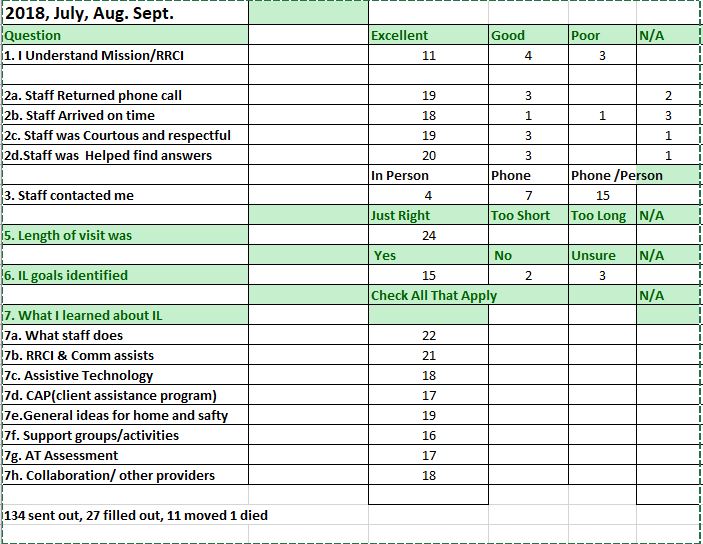 